Краснодарский край Крыловский район станица Октябрьскаямуниципальное  бюджетное общеобразовательное  учреждение                       средняя общеобразовательная школа №30 имени Героя Советского Союза Константина Тимофеевича Першина станицы Октябрьской                 муниципального образования Крыловский район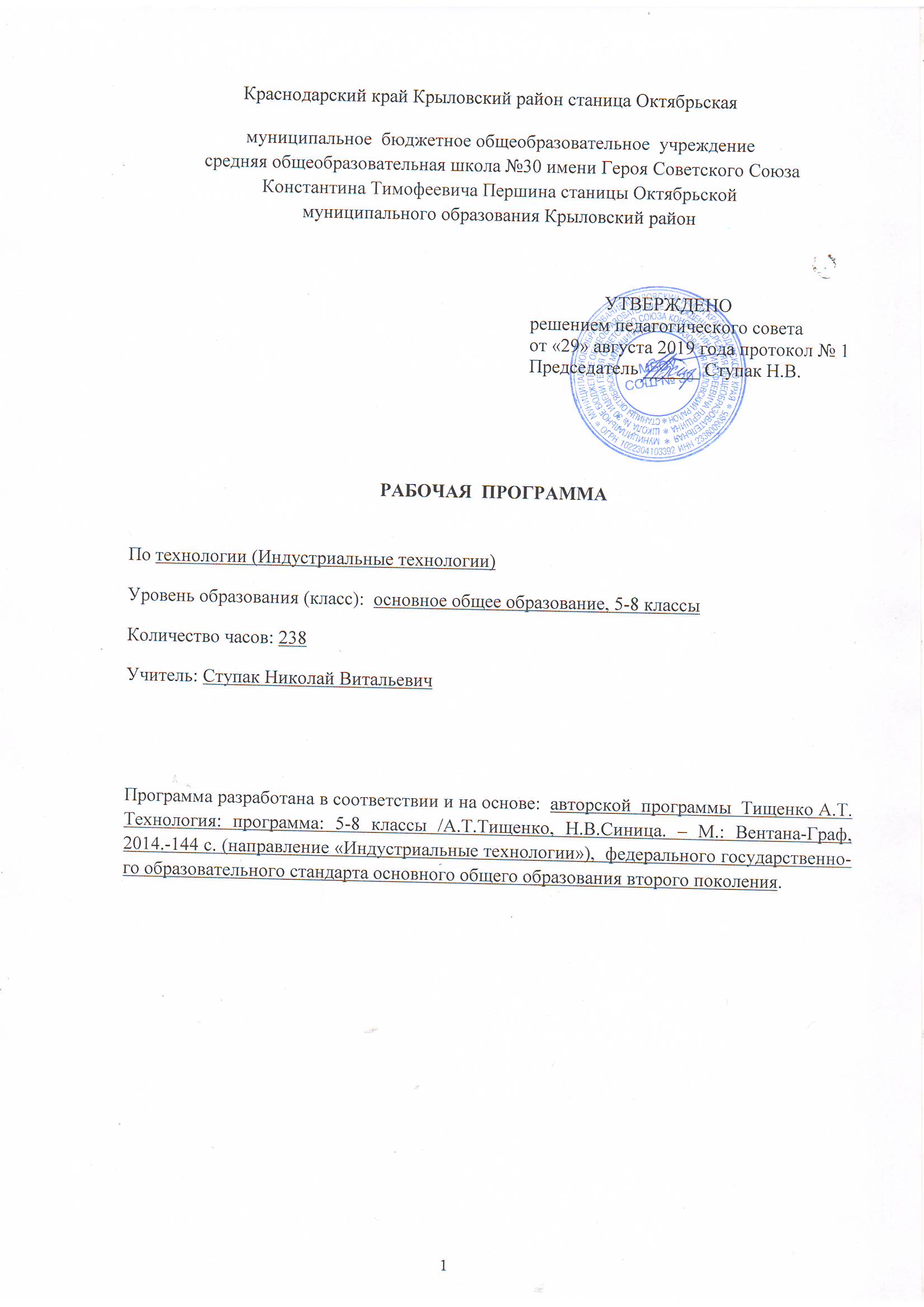                                                       РАБОЧАЯ  ПРОГРАММАПо       обучению  чтениюНачальное общее образование,  1 классКоличество часов     85Уровень   базовыйУчитель     Сушко Любовь Викторовна                   Бабенко Светлана ИвановнаПрограмма разработана на основе примерной программы по литературному чтению федерального государственного образовательного начального общего образования стандарта (приказ Министерства образования и наук РФ№373 от 6 октября 2009года «Об утверждении и введении в действие государственного образовательного стандарта начального общего образования», авторской  программы «Литературное чтение » 1-4 классыАвторы: Л.Ф. Климанова, М.В. Бойкина, Москва, «Просвещение», 2015г.1 Планируемые результаты изучения курса На уроки обучения чтению в период обучения грамоте выделяются часы учебного плана по литературному чтению (85 ч). Реализация программы обеспечивает достижение выпускниками начальной школы следующих личностных, метапредметных и предметных результатов.Личностные результаты:1) формирование чувства гордости за свою Родину, её историю, российский народ, становление гуманистических и демократических ценностных ориентации многонационального российского общества;2) формирование средствами литературных произведений целостного взгляда на мир в единстве и разнообразии природы, народов, культур и религий;3) воспитание художественно-эстетического вкуса, эстетических потребностей, ценностей и чувств на основе опыта слушания и заучивания наизусть произведений художественной литературы;4) развитие этических чувств, доброжелательности и эмоционально-нравственной отзывчивости, понимания и сопереживания чувствам других людей;5) формирование уважительного отношения к иному мнению, истории и культуре других народов, выработка умения терпимо относиться к людям иной национальной принадлежности;6) овладение начальными навыками адаптации к школе, к школьному коллективу; 7) принятие и освоение социальной роли обучающегося, развитие мотивов учебной деятельности и формирование личностного смысла учения;8) развитие самостоятельности и личной ответственности за свои поступки на основе представлений о нравственных нормах общения;9) развитие навыков сотрудничества со взрослыми и сверстниками в разных социальных ситуациях, умения избегать конфликтов и находить выходы из спорных ситуаций, умения сравнивать поступки героев литературных произведений со своими собственными поступками, осмысливать поступки героев;10) наличие мотивации к творческому труду и бережному отношению к материальным и духовным ценностям, формирование установки на безопасный, здоровый образ жизни.Метапредметные результаты:1) овладение способностью принимать и сохранять цели и задачи учебной деятельности, поиска средств её осуществления;2) освоение способами решения проблем творческого и поискового характера;3) формирование умения планировать, контролировать и оценивать учебные действия в соответствии с поставленной задачей и условиями её реализации, определять наиболее эффективные способы достижения результата;4) формирование умения понимать причины успеха/неуспеха учебной деятельности и способности конструктивно действовать даже в ситуациях неуспеха;5) использование знаково-символических средств представления информации о книгах;6) активное использование речевых средств для решения коммуникативных и познавательных задач;7) использование различных способов поиска учебной информации в справочниках, словарях, энциклопедиях и интерпретации информации в соответствии с коммуникативными и познавательными задачами;8) овладение навыками смыслового чтения текстов в соответствии с целями и задачами, осознанного построения речевого высказывания в соответствии с задачами коммуникации и составления текстов в устной и письменной формах;9) овладение логическими действиями сравнения, анализа, синтеза, обобщения, классификации по родовидовым признакам, установления причинно-следственных связей, построения рассуждений;Предметные результаты:1) понимание литературы как явления национальной и мировой культуры, средства сохранения и передачи нравственных ценностей и традиций;2) осознание значимости чтения для личного развития; формирование представлений о Родине и её людях, окружающем мире, культуре, первоначальных этических представлений, понятий о добре и зле, дружбе, честности; формирование потребности в систематическом чтении;3) достижение необходимого для продолжения образования уровня читательской компетентности, общего речевого развития, т. е. овладение чтением вслух;     4) умение использовать простейшие виды анализа различных текстов: устанавливать причинно-следственные связи и определять главную мысль произведения, делить текст на части, озаглавливать их, пересказывать произведение;2.  СОДЕРЖАНИЕ КУРСА (85 ч.)
Виды речевой деятельности

Слушание. Осознание цели и ситуации устного общения. Адекватное восприятие звучащей речи. Понимание на слух информации, содержащейся в предложенном тексте, определение основной мысли текста, передача его содержания по вопросам. 
Говорение. Выбор языковых средств в соответствии с целями и условиями для эффективного решения коммуникативной задачи. Практическое овладение диалогической формой речи. Овладение умениями начать, поддержать, закончить разговор, привлечь внимание и т. п. Практическое овладение устными монологическими высказываниями в соответствии с учебной задачей (описание, повествование, рассуждение). Овладение нормами речевого этикета в ситуациях учебного и бытового общения (приветствие, прощание, извинение, благодарность, обращение с просьбой). Соблюдение орфоэпических норм и правильной интонации.
Чтение. Понимание учебного текста. Выборочное чтение с целью нахождения необходимого материала. Нахождение информации, заданной в тексте в явном виде. Формулирование простых выводов на основе информации, содержащейся в тексте. Интерпретация и обобщение содержащейся в тексте информации. Анализ и оценка содержания, языковых особенностей и структуры текста.1
Обучение грамоте
Фонетика. Звуки речи. Осознание единства звукового состава слова и его значения. Установление числа и последовательности звуков в слове. Сопоставление слов, различающихся одним или несколькими звуками. Составление звуковых моделей слов. Сравнение моделей различных слов. Подбор слов к определённой модели. 
Различение гласных и согласных звуков, гласных ударных и безударных, согласных твёрдых и мягких, звонких и глухих. 
Слог как минимальная произносительная единица. Деление слов на слоги. Определение места ударения. Смыслоразличительная роль ударения.
Графика. Различение звука и буквы: буква как знак звука. Овладение позиционным способом обозначения звуков буквами. Буквы гласных как показатель твёрдости-мягкости согласных звуков. Функция букв е, ё, ю, я. Мягкий знак как показатель мягкости предшествующего согласного звука. 
Знакомство с русским алфавитом как последовательностью букв. 
Чтение. Формирование навыка слогового чтения (ориентация на букву, обозначающую гласный звук). Плавное слоговое чтение и чтение целыми словами со скоростью, соответствующей индивидуальному темпу ребёнка. Осознанное чтение слов, словосочетаний, предложений и коротких текстов. Чтение с интонациями и паузами в соответствии со знаками препинания. Развитие осознанности и выразительности чтения на материале небольших текстов и стихотворений. 

Знакомство с орфоэпическим чтением (при переходе к чтению целыми словами). Орфографическое чтение (проговаривание) как средство самоконтроля при письме под диктовку и при списывании. 
Слово и предложение. Восприятие слова как объекта изучения, материала для анализа. Наблюдение над значением слова. 
Различение слова и предложения. Работа с предложением: выделение слов, изменение их порядка. Интонация в предложении. Моделирование предложения в соответствии с заданной интонацией. 
Орфография. Знакомство с правилами правописания и их применение: 
• раздельное написание слов; 
• обозначение гласных после шипящих (ча-ща, чу-щу, жи-ши); 
• прописная (заглавная) буква в начале предложения, в именах собственных; 
• перенос слов по слогам без стечения согласных; 
• знаки препинания в конце предложения. 
Развитие речи. Понимание прочитанного текста при самостоятельном чтении вслух и при его прослушивании. Составление небольших рассказов повествовательного характера по серии сюжетных картинок, материалам собственных игр, занятий, наблюдений, на основе опорных слов. 

3.Тематическое планирование с определением основных видов учебной деятельности 
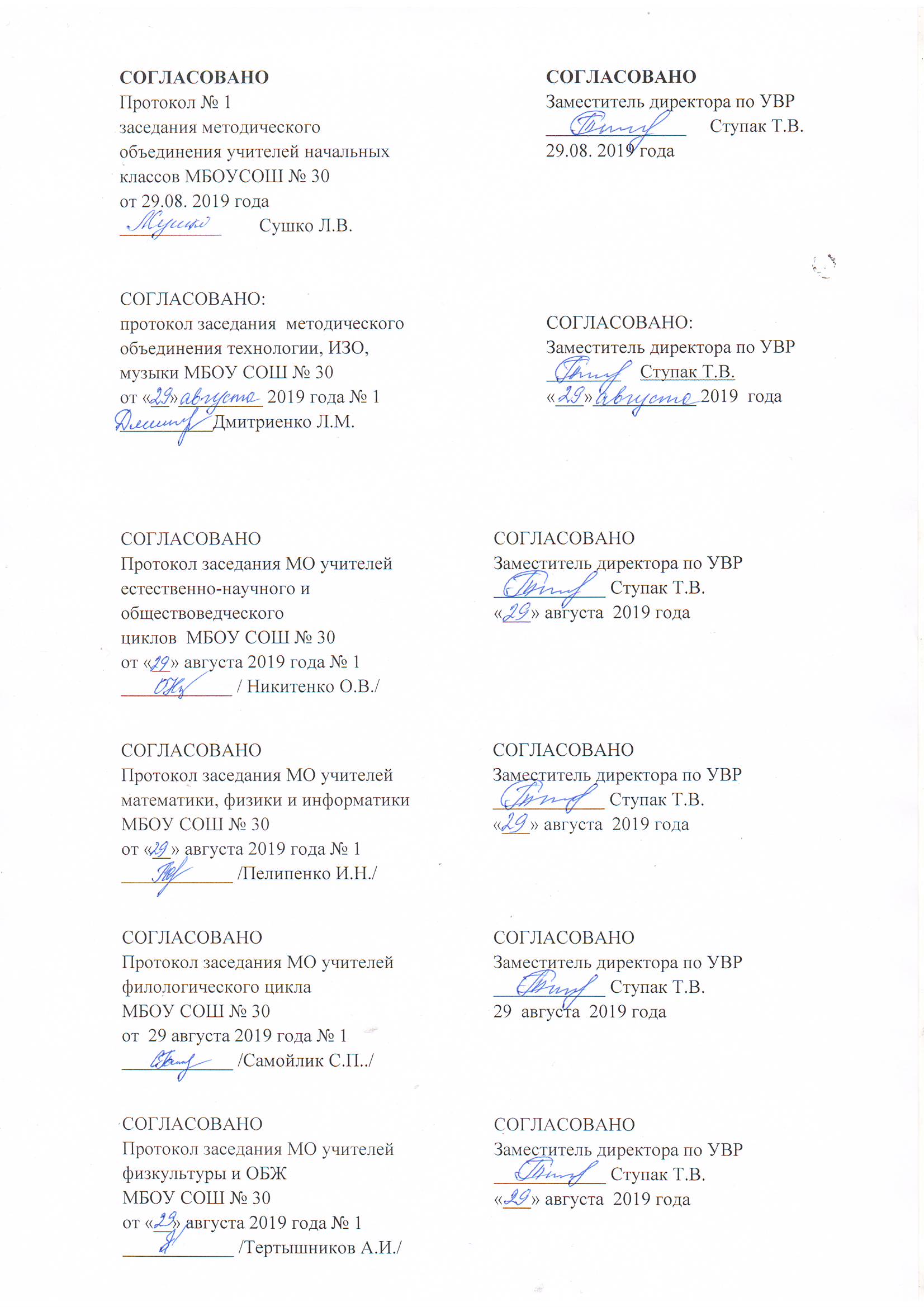 
Тематическое планирование
Характеристика деятельности 
обучающихся
Тематическое планирование
Характеристика деятельности 
обучающихся
Добукварный период (14 ч) 

«Азбука» — первая учебная книга. 


Условные обозначения «Азбуки»  и элементы учебной книги
(обложка, титульный лист, 
иллюстрации, форзац).
Правила поведения на уроке. 
Правила работы с учебной книгой.
Ориентироваться в «Азбуке». Называть и показывать элементы учебной книги (обложка, титульный лист, иллюстрации, форзац).

Называть условные знаки, объяснять значение каждого знака, рассказывать об их роли при работе с «Азбукой». 

Рассказывать, как правильно обращаться с учебной книгой: бережно раскрывать, переворачивать страницы, не загибать их, а использовать закладку и т.д.Использовать эти правила при работе с «Азбукой». 

Отвечать на вопросы учителя о правилах поведения на уроке и соблюдать эти правила в учебной работе (правильно сидеть, поднимать руку перед ответом, вставать при ответе, отвечать громко и чётко, слушать учителя и выполнять его указания, слушать ответы товарищей). 

Оценивать результаты своей работы на уроке.
Речь устная и письменная. 
Предложение.
Первые школьные впечатления. 
Пословицы и поговорки об учении.
Правила поведения на уроке. 
Правила работы в группе. 

Речевой этикет в ситуациях учебного  общения: приветствие, прощание, 
извинение, благодарность, обращение с просьбой.
Роль знаний в жизни человека
Принимать учебную задачу урока и осуществлять её решение под руководством учителя в процессе выполнения учебных действий. 

Практически различать речь устную (говорение, слушание) и речь письменную (письмо, чтение). 

Выделять из речи предложения. Определять на слух количество предложений в высказывании. 

Отвечать на вопросы по сюжетной картинке. Соблюдать речевой этикет в ситуации учебного общения. Внимательно слушать то, что говорят другие. Отвечать на вопросы учителя. Включаться в групповую работу, связанную с общением; рассказывать товарищам о своих впечатлениях, полученных в первый школьный день; внимательно, не перебивая, слушать ответы товарищей, высказывать своё мнение о выслушанных рассказах в доброжелательной форме. Воспроизводить сюжеты знакомых сказок с опорой на иллюстрации. Объяснять смысл пословицы; применять пословицу в устной речи. Рассуждать о роли знаний в жизни человека, приводить примеры. Распределять на группы предметы по существенным признакам, определять основания для классификации. Различать родовидовые понятия. Правильно употреблять в речи слова-названия отдельных предметов (ранец, учебник; кукла, мяч, кубик), и слова с общим значением (учебные вещи; игрушки).
Оценивать результаты своей работы на уроке.
Слово и предложение. 
Выделение слов из предложения. 
Различение слова и предложения. 
Различение слова и обозначаемого им предмета. Значение слова. 
Графическое изображение слова в составе предложения.
Пословицы о труде и трудолюбии
Принимать учебную задачу урока. Осуществлять решение учебной задачи под руководством учителя. Рассказывать сказку с опорой на иллюстрации. Разыгрывать сценки из сказки.

Делить предложения на слова .Воспринимать слово как объект изучения. Определять на слух количество слов в предложении .Выделять отдельные слова из предложений. Составлять простейшие предложения и моделировать их с помощью схем. Составлять предложения по заданным схемам.«Читать»предложения по схемам.

Произносить по образцу предложения с восклицательной интонацией. Соотносить произнесённое предложение со схемой. Объяснять значение восклицательного знака в схеме предложения.

Отвечать на вопросы по сюжетной картинке. Составлять предложения по сюжетной картинке в соответствии с заданными схемами. Различать предмет и слово, его называющее. Различать слово и предложение по их функциям (без термина). Делать под руководством учителя вывод: предложения сообщают что-то, передают наши мысли, а слова — называют что-то .Распределять на группы предметы по существенным признакам: сравнивать предметы, выделять в них общее и различное, называть группу предметов одним словом. Приводить примеры пословиц о труде и трудолюбии. Объяснять смысл пословиц. Рассуждать о роли труда в жизни людей. Объяснять значение слова «трудолюбие». Строить высказывания о своем отношении к трудолюбивым людям и о своей готовности помогать взрослым. 
 Отвечать на итоговые вопросы урока и оценивать свою работу на уроке
Слог.

Слог как минимальная произносительная единица языка. Деление слов  на слоги. Определение количества  слогов в словах. Графическое изображение слова, разделённого на слоги.
Составление небольших рассказов по сюжетным картинкам, по материалам
собственных наблюдений. 
Дикие и домашние животные. Забота о животных.
Принимать учебную задачу урока. Осуществлять решение учебной задачи под руководством учителя. Отвечать на вопросы учителя по иллюстрации к сказке.

Рассказывать сказку с опорой на иллюстрации. Воспринимать слово как объект изучения, материал для анализа. Произносить слова по слогам. Делить слова на слоги, определять количество слогов в словах. Контролировать свои действия при делении слов на слоги .Моделировать слова при помощи схем. Приводить примеры слов, состоящих из заданного количества слогов. Устанавливать слоговой состав слов, называющих изображённые предметы .Соотносить предметную картинку и схему слова; объяснять данное соответствие.

Отвечать на вопросы к иллюстрации. Составлять предложения на заданную тему. Группировать слова по общему признаку (домашние и дикие животные). Строить высказывания о своих домашних питомцах, об уходе за ними, о своём отношении к животным .Отвечать на итоговые вопросы урока. Оценивать свою работу на уроке
Ударение. 
Ударный слог.
Определение ударного слога
в слове. Обозначение ударения на модели слова (слогоударные схемы). 
Составление небольших рассказов повествовательного характера по сюжетным картинкам, по материалам
собственных наблюдений. 
Семья. Взаимоотношения в дружной семье.
Принимать учебную задачу урока. Осуществлять решение учебной задачи под руководством учителя.  Отвечать на вопросы учителя по иллюстрации. Воспринимать слово как объект изучения, материал для анализа. Выделять ударный слог при произнесении слова (большей силой голоса, протяжным произношением).Определять на слух ударный слог в словах. Называть способы выделения ударного слога в слове (в том числе: «позвать» слово, «спросить» слово).Обозначать ударный слог на схеме слова условным знаком. Подбирать слова к заданным схемам и приводить  примеры слов с ударением на первом, втором или третьем слоге. Соотносить слово, называющее изображённый предмет, со схемой-моделью, обосновывать свой выбор. Классифицировать слова по количеству слогов и месту ударения. Составлять рассказы по иллюстрации и на основе жизненных впечатлений. Строить высказывания о своей семье. Рассуждать о том, какие взаимоотношения должны быть в дружной семье. Приводить примеры проявления своего уважительного отношения к старшим членам семьи, заботы о младших. Объяснять смысл поговорки. Контролировать свои действия при делении слов на слоги, определении ударного слога. Отвечать на итоговые вопросы урока. Оценивать свою работу на уроке
Звуки в окружающем мире и в речи. 
Упражнения в произнесении и  слышании изолированных звуков. 
Составление небольших рассказов повествовательного характера по сюжетным картинкам, по материалам 
собственных игр, занятий, наблюдений. 
Принимать учебную задачу урока. Осуществлять решение учебной задачи под руководством учителя. Наблюдать, какие неречевые звуки нас окружают. Слушать, различать и воспроизводить некоторые неречевые звуки. Приводить примеры неречевых звуков. Практически различать речевые и неречевые звуки. Делать вывод: «Звуки мы произносим и слышим».Произносить и слышать изолированные звуки. Составлять рассказ по рисунку и опорным словам. Составлять устные рассказы об играх детей с опорой на иллюстрации и о своих любимых забавах на основе жизненных впечатлений. Рассказывать о своих отношениях с товарищами. Рассуждать о том, как следует вести себя во время игры. Отвечать на итоговые вопросы урока и оценивать свою работу на уроке
Звуки в словах. 
Интонационное выделение звука  на фоне слова. Единство звукового  состава слова и его значения. 
Звуковой анализ слова. Сопоставление слов, различающихся одним звуком.
Гласные и согласные звуки, их  особенности. 
Слогообразующая функция гласных  звуков. 
Моделирование звукового состава  слова.


Принимать учебную задачу урока .Осуществлять решение учебной задачи под руководством учителя. Воспринимать слово как объект изучения, материал для анализа .Воспроизводить заданный учителем образец интонационного выделения звука в слове. Анализировать слово с опорой на его модель: определять количество слогов, называть ударный слог, определять количество и последовательность звуков в слове, количество звуков в каждом слоге, выделять и называть звуки в слове по порядку. Определять в звучащей речи слова с заданным звуком, подбирать свои примеры. Группировать слова по первому (последнему) звуку. Составлять устные рассказы по сюжетной картинке. Строить высказывания о своём отношении к красоте родной природы .Соотносить слово, называющее изображённый предмет, с разными слого-звуковыми моделями, находить модель слова, обосновывать свой выбор. Наблюдать за артикуляцией гласных и согласных звуков, выявлять различия. Называть особенности гласных и согласных звуков. Различать графические обозначения гласных и согласных звуков использовать их при моделировании слов. Наблюдать, как гласный образует слог. Делать вывод (под руководством учителя) о том, что гласные образуют слоги. Работать в паре: задавать друг другу вопросы по рисунку, внимательно слушать ответ товарища, совместно строить высказывания на заданную тему, составлять из них рассказ. Соотносить рисунки и схемы: называть, что изображено на предметной картинке, соотносить звуковую форму слова и его модель. Контролировать свои действия и действия партнера при решении познавательной задачи. Отвечать на итоговые вопросы урока. Оценивать свою работу на уроке
Слог-слияние. 
Выделение слияния согласного  звука с гласным, согласного звука за пределами слияния. Графическое изображение слога-слияния. 
Работа с моделями слов, содержащими слог-слияние, согласный звук за пределами слияния. 
Составление небольших рассказов  повествовательного характера по сюжетным картинкам, по материалам собственных наблюдений. 
Правила безопасного поведения в быту.
Принимать учебную задачу урока. Осуществлять решение учебной задачи под руководством учителя. Различать гласные и согласные звуки, называть основные отличительные признаки. Воспринимать слово как объект изучения, материал для анализа. Наблюдать, как образуется слог-слияние в процессе слого-звукового анализа. Выделять слоги-слияния и звуки за пределами слияния в словах. Доказывать, почему выделенный слог является слиянием. Различать графические обозначения слогов-слияний и звуков за пределами слияния, использовать их при моделировании слов. Составлять предложения с опорой на рисунки и схемы. Работать со схемами-моделями слов: соотносить слово, называющее предмет, со слого-звуковой моделью ,доказывать соответствие. Устанавливать количество слогов и их порядок, протяжно произносить каждый слог. Находить и называть слог-слияние и примыкающие звуки на слух и с опорой на схему. Подбирать слова, содержащие слог-слияние, к заданной схеме .Соотносить слово, называющее предмет, со схемой-моделью. Отвечать на вопросы по сюжету сказки. Рассуждать о необходимости соблюдать правила безопасного поведения в отсутствие взрослых .Объяснять смысл пословицы. Различать родо-видовые понятия. Работать в паре, задавать  друг другу вопросы по рисунку, отвечать на вопросы товарища ,выслушивать и оценивать ответ товарища .Контролировать свои действия при решении познавательной задачи. Отвечать на итоговые вопросы урока. Оценивать свою работу на уроке
Повторение и обобщение 
пройденного материала.

Слого-звуковой анализ слов. 
Работа со схемами-моделями.
Любимые сказки.
Принимать учебную задачу урока. Осуществлять решение учебной задачи под руководством учителя. Использовать термины «речь», «предложение», «слово», «слог», «ударение», «звук», «гласный», «согласный», «слог-слияние».Вычленять из звучащей речи предложения, делить их на слова. Определять количество предложений в звучащей речи. Моделировать предложения, фиксировать их в схеме. Определять порядок слов в предложении. Делить слова на слоги. Определять количество слогов в слове. Выделять ударный слог. Выделять слог-слияние и звуки за пределами слияния в словах. Устанавливать количество, последовательность звуков и характер их связи в слогах (слияние, вне слияния) и в слове в целом. Моделировать с помощью схем слова, слоги. Объяснять графические обозначения в схемах-моделях (ударение, слоговые границы, согласные вне слияния, слияния). Отвечать на вопросы учителя по иллюстрации к сказке.

Анализировать серии сюжетных картинок: определять их последовательность, устанавливать правильную последовательность при её нарушении, реконструировать события и объяснять ошибки художника. Рассказывать сказки с опорой на иллюстрации. Называть свои самые любимые сказки. Обосновывать свой выбор (объяснять, почему именно эти сказки самые любимые).Объяснять смысл поговорки «Повторение — мать учения». Под руководством учителя анализировать полученную на предыдущих уроках информацию, делать вывод о приобретении важных новых знаний и умений, обобщать эти знания, оценивать свою работу на уроках. Строить высказывания о своих первых достижениях в обучении грамоте. Обобщать под руководством учителя изученный материал, отвечая на вопрос: «Что узнали на уроках чтения?» Гласный звук [а], буквы А, а. 
 Гласный звук [о], буквы О, о.
 Гласный звук [и], буквы И, и. 
 Гласный звук [ы], буква ы.  Гласный звук [у], буквы У, у. Принимать учебную задачу урока. Осуществлять решение учебной задачи под руководством учителя. Отвечать на вопросы по сюжетной картинке. Производить слого-звуковой анализ слова с изучаемым звуком (астры). Выделять звук [а], [о], [и], [ы[, [у]  в процессе слого-звукового анализа с опорой на предметный рисунок и схему-модель слова. Наблюдать над особенностями произнесения звука [а]. Характеризовать выделенный звук с опорой на таблицу .Доказывать, что звуки гласные.  Слышать звук [а] в произносимых словах, определять место нового звука в слове. Букварный период 45 ч.Букварный период 45 ч.Согласные звуки [н], [н’], буквы Н, н. 
Согласные звуки [с], [с’], буквы 
С, с. Согласные звуки [к], [к’], буквы К, к.Согласные звуки [т], [т], буквы Т, т.
 Согласные звуки [л], [л], буквы Л, л.
 Согласные звуки [р], [р’], буквы Р, р. 


 Согласные звуки [в], [в’], буквы В, в.


Принимать учебную задачу урока. Осуществлять решение учебной задачи под руководством учителя. Составлять рассказ по сюжетной картинке . Производить слого-звуковой анализ слов с изучаемыми звуками (барабан, конь). Выделять звуки согласные звуки в процессе слого-звукового анализа, наблюдать над особенностями произнесения новых звуков. Характеризовать выделенные звуки с опорой на таблицу, доказывать, что звуки согласные, сравнивать их. Слышать и различать звуки  в словах. Обозначать твёрдость и мягкость согласных на схемах-моделях. Сопоставлять слова, различающиеся одним звуком. Приводить примеры слов с новыми   звуками .Узнавать, сравнивать и различать заглавные и строчные, печатные и письменные  согласные буквы.. Соотносить новые  звуки и буквы их обозначающие. Делать вывод о том, что звуки обозначаются одинаково, одной и той же буквой. Наблюдать работу буквы гласного как показателя твёрдости предшествующего согласного звука (буквы а, о, у, ы) или как показателя мягкости предшествующего согласного звука (буква и).Ориентироваться на букву гласного при чтении слогов-слияний с изменением буквы гласного. Составлять слоги-слияния из букв разрезной азбуки. Выбирать букву гласного звука в зависимости от твёрдости или мягкости предшествующего согласного. Составлять рассказ по сюжетной картинке. Самостоятельно читать слоги, слова, предложения с этими буквами. Наблюдать над расхождением написания слов (оно, она, они) с их звуковой формой. Проговаривать слова так, как они написаны (орфографическое чтение). Воспроизводить звуковую форму слова по его буквенной записи с учётом орфоэпических правил (орфоэпическое чтение). Сравнивать два вида чтения. Наблюдать употребление заглавной буквы в именах. Составлять устные высказывания по иллюстрациям . Объяснять смысл пословиц. Составлять высказывания о любви к Родине. Рассуждать о необходимости трудиться на благо родной страны. Читать предложения с паузами и интонацией в соответствии со знаками препинания. Воспроизводить сказку по серии рисунков. Строить собственные высказывания о любви к Родине. Определять разные значения одного слова. Определять место изученной буквы на «ленте букв». Соотносить все изученные буквы со звуками. Сравнивать, группировать и классифицировать все изученные буквы. Контролировать свои действия при решении познавательной задачи. Отвечать на итоговые вопросы урока и оценивать свои достижения на уроке.
Гласные буквы Е, е.
Производить слого-звуковой анализ слова (ели): определять количество слогов, количество звуков в каждом слоге, делать вывод о том, что в слове ели два слога-слияния. Анализировать схему-модель слова. Обозначать слияние [j’э] буквой е. Называть особенность буквы е(обозначать целый слог-слияние — два звука).Узнавать, сравнивать и различать заглавные и строчную, печатные и письменные буквы Е, е. Сравнивать звуковой состав слов и их буквенную запись в парах (высоки — высокие, красивы — красивые). Сопоставлять буквенные записи и схемы-модели слов. Выявлять способ чтения буквы ев начале слов и после гласных в середине и на конце слов. Делать вывод (под руководством учителя): буква ев начале слов и после гласных в середине и на конце слов читается одним и тем же способом — просто называется. Воспроизводить по буквенной записи звуковую форму слов с буквой е в начале слова и после гласных. Производить слого-звуковой  анализ слова лес с опорой на схему-модель. Читать слоги-слияния с буквой е. Наблюдать над произнесением согласных в слогах-слияниях с е. Делать вывод (под руководством учителя): если в слиянии после мягкого согласного слышится звук [’э], то пишется буква е. Обозначать буквой е гласный звук [’э] после мягких согласных.Согласные звуки [п], [п’], буквы П, п.Согласные звуки [м], [м’], буквы М, м.Согласные звуки [з], [з’], буквы З, з. Согласные звуки [б], [б’], буквы Б, б. Согласные звуки [д], [д’], буквы Д, д. 
Принимать учебную задачу урока. Осуществлять решение учебной задачи под руководством учителя. Выделять новые звуки из слов, характеризовать их, сравнивать, обозначать буквой, распознавать в словах новые звуки, читать слоги и слова с изученной буквой. Объяснять роль гласных и, е. Читать текст вслух. Находить в тексте ответы на вопросы. Определять основную мысль текста. Составлять рассказы о профессиях. Классифицировать слова в соответствии с их значением (слова, называющие предметы; слова, называющие действия). Определять цель учебного задания, контролировать свои действия в процессе его выполнения, оценивать правильность выполнения, обнаруживать и исправлять ошибки. Определять место новой буквы на «ленте букв».Соотносить все изученные буквы со звуками. Сравнивать, группировать и классифицировать все изученные буквы. Отвечать на итоговые вопросы урока и оценивать свои достижения.  Различать парные по глухости-звонкости согласные звуки.


Гласные буквы Я, я.
Принимать учебную задачу урока. Осуществлять решение учебной задачи под руководством учителя. Производить слого-звуковой анализ слова (маяк): определять количество слогов, количество звуков в каждом слоге, делать вывод о том, что в слове маяк два слога-слияния. Анализировать схему-модель слова. Обозначать слияние [j’а] буквой я. Объяснять разницу между количеством букв и звуков в словах. Называть особенность буквы я(обозначать целый слог-слияние — два звука).Узнавать, сравнивать и различать заглавную и строчную, печатную и письменную буквы Я, я.

Согласные звуки [г], [г’], буквы Г, г. 
Мягкий согласный звук [ч’], буквы Ч, ч.

Принимать учебную задачу урока. Осуществлять решение учебной задачи под руководством учителя. Составлять рассказ по сюжетной картинке . Производить слого-звуковой анализ слов с изучаемыми звуками (барабан, конь). Выделять звуки согласные звуки в процессе слого-звукового анализа, наблюдать над особенностями произнесения новых звуков. Характеризовать выделенные звуки с опорой на таблицу, доказывать, что звуки согласные, сравнивать их. Слышать и различать звуки  в словах. Обозначать твёрдость и мягкость согласных на схемах-моделях. Сопоставлять слова, различающиеся одним звуком. Приводить примеры слов с новыми   звуками .Узнавать, сравнивать и различать заглавные и строчные, печатные и письменные  согласные буквы.. Соотносить новые  звуки и буквы их обозначающие. Различать парные по глухости-звонкости согласные звуки.Читать слоги-слияния, устанавливать на основе наблюдений и сообщения учителя, что в слоге ча пишется всегда а, в слоге чу всегда пишется у, поскольку звук [ч’] всегда мягкий, его мягкость не надо показывать особой буквой. Читать слова с изученной буквой. Отвечать на вопрос: «Почему в сочетании ча пишется буква а?» Составлять рассказ по сюжетной картинке.
Буква ь — показатель мягкости предшествующих согласных звуков. Читать слова с ь в середине и конце, производить их слого-звуковой анализ, обнаруживать несоответствие количества букв количеству звуков. Делать вывод: буква ь звука не обозначает, она нужна для обозначения мягкости предшествующего согласного звука .Обозначать буквой ь мягкость согласных на конце и в середине слов.Твёрдый согласный звук [ш], буквы Ш, ш. 
Сочетание ши.  Твёрдый согласный звук [ж], буквы Ж, ж. Сопоставление звуков [ж] и [ш].

Выделять звук [ш] из слов, наблюдать за произношением нового звука в словах, устанавливать на основе наблюдений, что звук [ш] глухой и всегда твёрдый. Распознавать в словах новый звук. Характеризоватьего,обозначатьбуквой.Читатьслоги-слияния,устанавливатьна основе наблюдений, что в слоге ши пишется всегда и, в слоге ше —е. Делать вывод (под руководством учителя): эти буквы не указывают на то, как надо произносить звук [ш]; звук [ш] всегда остается твёрдым. Читать слова с изученной буквой. Отвечать на вопросы: «Какая буква пишется в сочетании ши?»Читать слоги-слияния, устанавливать на основе наблюдений, что в слоге жи пишется всегда и, в слоге же —е. Читать слова с изученной буквой. Отвечать на вопросы: «Какая буква пишется в сочетании жи?»Гласные буквы Ё, ё.
Обозначать слияние [j’о] буквой ё. Объяснять разницу между количеством букв и звуков в словах. Обозначать буквой ё гласный звук [о] после мягких согласных.Звук [j’], буквы Й, й.
Выделять звук[j’] в процессе слого-звукового анализа слова трамвай. Распознавать новый звук в словах вне слияния (в конце слогов и слов), определять место звука [j’] в словах. Делать вывод: буква й обозначает согласный звук, не входящий в слияние; звук [j’] слога не образует.Согласные звуки
[х], [х’], буквы Х, х.Выделять звуки [х] и [х’] из слов пастух, пастухи, характеризовать их, сравнивать, обозначать буквой. Распознавать в словах новые звуки, читать слоги и слова с изученной буквой. Сопоставлять звуки [г] — [г’], [к] — [к’], [х] — [х’], выявлять сходство и различие в их произнесении.Гласные буквы Ю, ю.Обозначать слияние [j’у] буквой ю. Объяснять разницу между количеством букв и звуков в словах. Называть особенность буквы ю (обозначать целый слог-слияние — два звука).  Узнавать, сравнивать и различать заглавные и маленькие, печатные и письменные буквы Ю, ю.Твёрдый согласный звук [ц], буквы Ц, ц.Выделять звук [ц] из слова кузнец с опорой на схему, характеризовать его (согласный, глухой, всегда только твёрдый), обозначать буквой. Распознавать в словах новый звук, читать слоги и слова с изученной буквой.Гласный звук [э], буквы Э, э.Выделять звук из начала слова эхо. Устанавливать, что звук [э] — знакомый, т.к. раньше уже выделяли его в слогах-слияниях и обозначали буквой е.Мягкий глухой согласный звук [щ’].

Буквы Щ, щ.
Выделять звук [щ’] из слов, устанавливать с помощью учителя, что звук [щ’] согласный, всегда мягкий, глухой. Читать слоги-слияния, устанавливать на основе наблюдений и сообщения учителя, что в слоге ща пишется всегда а, а в слоге щу всегда пишется у, поскольку звук [щ’] всегда мягкий, его мягкость не надо показывать особыми буквами. 

Согласные звуки [ф], [ф’], буквы Ф, ф.Выделять звуки [ф] и [ф’] из слов, характеризовать их, сравнивать, обозначать буквой, распознавать в словах новые звуки, читать слоги и слова с изученной буквой. Сопоставлять попарно слоги с буквами фи в. Наблюдать за артикуляцией глухих согласных [ф], [ф’] и звонких согласных [в], [в’] в парах. Устанавливать сходство и различие в произнесении [ф] и [в], [ф’] и [в’].Различать парные по звонкости — глухости согласные звуки [в] — [ф] и [в’] — [ф’] в словах.Мягкий и твёрдый разделительные знаки.Читать слова с разделительным мягким знаком и мягким знаком — показателем мягкости, устанавливать различия. Производить фонетический анализ слова съел с опорой на схему. Устанавливать, что после мягкого согласного [с’], слышится слияние [j’э]. Анализировать буквенную запись слова съел. Определять роль новой буквы — разделительного твердого знака (ъ).Русский алфавит.Анализировать ленту букв: называть группы букв (гласные, согласные, гласные, обозначающие мягкость согласных и т.д.); объяснять особенности букв каждой группы. Правильно называть все буквы. Сравнивать порядок расположения букв на «ленте букв» и в алфавите. Устанавливать, что последовательность букв на «ленте букв» и в алфавите разная. Читать алфавит.Резерв учебного времени на букварный период – 10 ч.Резерв учебного времени на букварный период – 10 ч.Обучение чтению – 16 ч.Обучение чтению – 16 ч.Как хорошо уметь читать.

Е. Чарушин.Как мальчик Женя научился говорить букву «р». Герои произведения. Чтение по ролям.Принимать учебную задачу урока. Осуществлять решение учебной задачи под руководством учителя. На основе названия текста определять его содержание.
Читать текст самостоятельно.
Сравнивать высказанные предположения с прочитанным содержанием. Называть героев произведения. Находить и называть понравившиеся слова из текста, воспринятого на слух. Выбрать возможный для чтения по ролям отрывок текста самостоятельно. Разыграть фрагмент текста по ролям. Самостоятельно определить, получилось ли передать характер героя.Отвечать на вопросы учителя по тексту. Пересказывать текст на основе опорных слов. Определять главную мысль текста. Соотносить её с пословицами. Объяснять смысл этого текста своими словами.Определять известную и неизвестную информацию в тексте.Создать собственную азбуку; придумать слова, которые помогут запомнить название старинных букв русского алфавита. Придумать рассказ о своей азбуке (кто её автор, в каком издательстве издана, какие рассказы читали, о чем интересном узнали).Соотносить иллюстрацию в учебнике с книгами на выставке. Определить название сказки на основе иллюстрации. Читать самостоятельно отрывок из сказки.Придумывать свои рассказы на основе жизненных ситуаций.Определять смысл поступка героев. Соотносить поступки героев со своими поступками.Вычитать из текста стихотворения, как неправильно разговаривают герои. Прочитать, как надо разговаривать героям. Читать стихотворения наизусть, изображая с помощью мимики и жестов монологи героев.Рассказывать об этой книге (название, тема, герои).Читать самостоятельно текст. Отвечать на вопросы учителя по содержанию текста. Пересказывать текст на основе опорных слов. Придумывать свои заголовки; соотносить заголовки с содержанием текста.Рассматривать выставку книг С. Маршака. Определять тему выставки на основе предложенных вариантов (стихи для детей, весёлые стихи для детей).Находить знакомые книги.
Рассказывать о герое рассказа с помощью опорных слов. Рассказывать по рисунку о событиях, изображённых на рисунке. Воспроизводить диалог героев произведения по образцу, заданному учителем.Определять настроение стихотворения. Находить слова, которые помогают передать настроение. Читать стихотворение, отражая настроение. Оценивать себя на основе совместно выработанных критериев оценивания.Участвовать в групповом проекте. Договариваться друг с другом о возможном распределении ролей.Читать наизусть выразительно.Определять уровень своих достижений. Корректировать свою работу на основе выполненной диагностики.Одна у человека мать; одна и родина. К. Ушинский. Наше Отечество.Принимать учебную задачу урока. Осуществлять решение учебной задачи под руководством учителя. На основе названия текста определять его содержание.
Читать текст самостоятельно.
Сравнивать высказанные предположения с прочитанным содержанием. Называть героев произведения. Находить и называть понравившиеся слова из текста, воспринятого на слух. Выбрать возможный для чтения по ролям отрывок текста самостоятельно. Разыграть фрагмент текста по ролям. Самостоятельно определить, получилось ли передать характер героя.Отвечать на вопросы учителя по тексту. Пересказывать текст на основе опорных слов. Определять главную мысль текста. Соотносить её с пословицами. Объяснять смысл этого текста своими словами.Определять известную и неизвестную информацию в тексте.Создать собственную азбуку; придумать слова, которые помогут запомнить название старинных букв русского алфавита. Придумать рассказ о своей азбуке (кто её автор, в каком издательстве издана, какие рассказы читали, о чем интересном узнали).Соотносить иллюстрацию в учебнике с книгами на выставке. Определить название сказки на основе иллюстрации. Читать самостоятельно отрывок из сказки.Придумывать свои рассказы на основе жизненных ситуаций.Определять смысл поступка героев. Соотносить поступки героев со своими поступками.Вычитать из текста стихотворения, как неправильно разговаривают герои. Прочитать, как надо разговаривать героям. Читать стихотворения наизусть, изображая с помощью мимики и жестов монологи героев.Рассказывать об этой книге (название, тема, герои).Читать самостоятельно текст. Отвечать на вопросы учителя по содержанию текста. Пересказывать текст на основе опорных слов. Придумывать свои заголовки; соотносить заголовки с содержанием текста.Рассматривать выставку книг С. Маршака. Определять тему выставки на основе предложенных вариантов (стихи для детей, весёлые стихи для детей).Находить знакомые книги.
Рассказывать о герое рассказа с помощью опорных слов. Рассказывать по рисунку о событиях, изображённых на рисунке. Воспроизводить диалог героев произведения по образцу, заданному учителем.Определять настроение стихотворения. Находить слова, которые помогают передать настроение. Читать стихотворение, отражая настроение. Оценивать себя на основе совместно выработанных критериев оценивания.Участвовать в групповом проекте. Договариваться друг с другом о возможном распределении ролей.Читать наизусть выразительно.Определять уровень своих достижений. Корректировать свою работу на основе выполненной диагностики.История славянской азбуки. (В. Крупин. Первоучители словенские.)Принимать учебную задачу урока. Осуществлять решение учебной задачи под руководством учителя. На основе названия текста определять его содержание.
Читать текст самостоятельно.
Сравнивать высказанные предположения с прочитанным содержанием. Называть героев произведения. Находить и называть понравившиеся слова из текста, воспринятого на слух. Выбрать возможный для чтения по ролям отрывок текста самостоятельно. Разыграть фрагмент текста по ролям. Самостоятельно определить, получилось ли передать характер героя.Отвечать на вопросы учителя по тексту. Пересказывать текст на основе опорных слов. Определять главную мысль текста. Соотносить её с пословицами. Объяснять смысл этого текста своими словами.Определять известную и неизвестную информацию в тексте.Создать собственную азбуку; придумать слова, которые помогут запомнить название старинных букв русского алфавита. Придумать рассказ о своей азбуке (кто её автор, в каком издательстве издана, какие рассказы читали, о чем интересном узнали).Соотносить иллюстрацию в учебнике с книгами на выставке. Определить название сказки на основе иллюстрации. Читать самостоятельно отрывок из сказки.Придумывать свои рассказы на основе жизненных ситуаций.Определять смысл поступка героев. Соотносить поступки героев со своими поступками.Вычитать из текста стихотворения, как неправильно разговаривают герои. Прочитать, как надо разговаривать героям. Читать стихотворения наизусть, изображая с помощью мимики и жестов монологи героев.Рассказывать об этой книге (название, тема, герои).Читать самостоятельно текст. Отвечать на вопросы учителя по содержанию текста. Пересказывать текст на основе опорных слов. Придумывать свои заголовки; соотносить заголовки с содержанием текста.Рассматривать выставку книг С. Маршака. Определять тему выставки на основе предложенных вариантов (стихи для детей, весёлые стихи для детей).Находить знакомые книги.
Рассказывать о герое рассказа с помощью опорных слов. Рассказывать по рисунку о событиях, изображённых на рисунке. Воспроизводить диалог героев произведения по образцу, заданному учителем.Определять настроение стихотворения. Находить слова, которые помогают передать настроение. Читать стихотворение, отражая настроение. Оценивать себя на основе совместно выработанных критериев оценивания.Участвовать в групповом проекте. Договариваться друг с другом о возможном распределении ролей.Читать наизусть выразительно.Определять уровень своих достижений. Корректировать свою работу на основе выполненной диагностики.В. Крупин. Первый букварь. Принимать учебную задачу урока. Осуществлять решение учебной задачи под руководством учителя. На основе названия текста определять его содержание.
Читать текст самостоятельно.
Сравнивать высказанные предположения с прочитанным содержанием. Называть героев произведения. Находить и называть понравившиеся слова из текста, воспринятого на слух. Выбрать возможный для чтения по ролям отрывок текста самостоятельно. Разыграть фрагмент текста по ролям. Самостоятельно определить, получилось ли передать характер героя.Отвечать на вопросы учителя по тексту. Пересказывать текст на основе опорных слов. Определять главную мысль текста. Соотносить её с пословицами. Объяснять смысл этого текста своими словами.Определять известную и неизвестную информацию в тексте.Создать собственную азбуку; придумать слова, которые помогут запомнить название старинных букв русского алфавита. Придумать рассказ о своей азбуке (кто её автор, в каком издательстве издана, какие рассказы читали, о чем интересном узнали).Соотносить иллюстрацию в учебнике с книгами на выставке. Определить название сказки на основе иллюстрации. Читать самостоятельно отрывок из сказки.Придумывать свои рассказы на основе жизненных ситуаций.Определять смысл поступка героев. Соотносить поступки героев со своими поступками.Вычитать из текста стихотворения, как неправильно разговаривают герои. Прочитать, как надо разговаривать героям. Читать стихотворения наизусть, изображая с помощью мимики и жестов монологи героев.Рассказывать об этой книге (название, тема, герои).Читать самостоятельно текст. Отвечать на вопросы учителя по содержанию текста. Пересказывать текст на основе опорных слов. Придумывать свои заголовки; соотносить заголовки с содержанием текста.Рассматривать выставку книг С. Маршака. Определять тему выставки на основе предложенных вариантов (стихи для детей, весёлые стихи для детей).Находить знакомые книги.
Рассказывать о герое рассказа с помощью опорных слов. Рассказывать по рисунку о событиях, изображённых на рисунке. Воспроизводить диалог героев произведения по образцу, заданному учителем.Определять настроение стихотворения. Находить слова, которые помогают передать настроение. Читать стихотворение, отражая настроение. Оценивать себя на основе совместно выработанных критериев оценивания.Участвовать в групповом проекте. Договариваться друг с другом о возможном распределении ролей.Читать наизусть выразительно.Определять уровень своих достижений. Корректировать свою работу на основе выполненной диагностики.А.С. Пушкин. Сказки.Принимать учебную задачу урока. Осуществлять решение учебной задачи под руководством учителя. На основе названия текста определять его содержание.
Читать текст самостоятельно.
Сравнивать высказанные предположения с прочитанным содержанием. Называть героев произведения. Находить и называть понравившиеся слова из текста, воспринятого на слух. Выбрать возможный для чтения по ролям отрывок текста самостоятельно. Разыграть фрагмент текста по ролям. Самостоятельно определить, получилось ли передать характер героя.Отвечать на вопросы учителя по тексту. Пересказывать текст на основе опорных слов. Определять главную мысль текста. Соотносить её с пословицами. Объяснять смысл этого текста своими словами.Определять известную и неизвестную информацию в тексте.Создать собственную азбуку; придумать слова, которые помогут запомнить название старинных букв русского алфавита. Придумать рассказ о своей азбуке (кто её автор, в каком издательстве издана, какие рассказы читали, о чем интересном узнали).Соотносить иллюстрацию в учебнике с книгами на выставке. Определить название сказки на основе иллюстрации. Читать самостоятельно отрывок из сказки.Придумывать свои рассказы на основе жизненных ситуаций.Определять смысл поступка героев. Соотносить поступки героев со своими поступками.Вычитать из текста стихотворения, как неправильно разговаривают герои. Прочитать, как надо разговаривать героям. Читать стихотворения наизусть, изображая с помощью мимики и жестов монологи героев.Рассказывать об этой книге (название, тема, герои).Читать самостоятельно текст. Отвечать на вопросы учителя по содержанию текста. Пересказывать текст на основе опорных слов. Придумывать свои заголовки; соотносить заголовки с содержанием текста.Рассматривать выставку книг С. Маршака. Определять тему выставки на основе предложенных вариантов (стихи для детей, весёлые стихи для детей).Находить знакомые книги.
Рассказывать о герое рассказа с помощью опорных слов. Рассказывать по рисунку о событиях, изображённых на рисунке. Воспроизводить диалог героев произведения по образцу, заданному учителем.Определять настроение стихотворения. Находить слова, которые помогают передать настроение. Читать стихотворение, отражая настроение. Оценивать себя на основе совместно выработанных критериев оценивания.Участвовать в групповом проекте. Договариваться друг с другом о возможном распределении ролей.Читать наизусть выразительно.Определять уровень своих достижений. Корректировать свою работу на основе выполненной диагностики.Л.Н. Толстой. Рассказы для детей.Принимать учебную задачу урока. Осуществлять решение учебной задачи под руководством учителя. На основе названия текста определять его содержание.
Читать текст самостоятельно.
Сравнивать высказанные предположения с прочитанным содержанием. Называть героев произведения. Находить и называть понравившиеся слова из текста, воспринятого на слух. Выбрать возможный для чтения по ролям отрывок текста самостоятельно. Разыграть фрагмент текста по ролям. Самостоятельно определить, получилось ли передать характер героя.Отвечать на вопросы учителя по тексту. Пересказывать текст на основе опорных слов. Определять главную мысль текста. Соотносить её с пословицами. Объяснять смысл этого текста своими словами.Определять известную и неизвестную информацию в тексте.Создать собственную азбуку; придумать слова, которые помогут запомнить название старинных букв русского алфавита. Придумать рассказ о своей азбуке (кто её автор, в каком издательстве издана, какие рассказы читали, о чем интересном узнали).Соотносить иллюстрацию в учебнике с книгами на выставке. Определить название сказки на основе иллюстрации. Читать самостоятельно отрывок из сказки.Придумывать свои рассказы на основе жизненных ситуаций.Определять смысл поступка героев. Соотносить поступки героев со своими поступками.Вычитать из текста стихотворения, как неправильно разговаривают герои. Прочитать, как надо разговаривать героям. Читать стихотворения наизусть, изображая с помощью мимики и жестов монологи героев.Рассказывать об этой книге (название, тема, герои).Читать самостоятельно текст. Отвечать на вопросы учителя по содержанию текста. Пересказывать текст на основе опорных слов. Придумывать свои заголовки; соотносить заголовки с содержанием текста.Рассматривать выставку книг С. Маршака. Определять тему выставки на основе предложенных вариантов (стихи для детей, весёлые стихи для детей).Находить знакомые книги.
Рассказывать о герое рассказа с помощью опорных слов. Рассказывать по рисунку о событиях, изображённых на рисунке. Воспроизводить диалог героев произведения по образцу, заданному учителем.Определять настроение стихотворения. Находить слова, которые помогают передать настроение. Читать стихотворение, отражая настроение. Оценивать себя на основе совместно выработанных критериев оценивания.Участвовать в групповом проекте. Договариваться друг с другом о возможном распределении ролей.Читать наизусть выразительно.Определять уровень своих достижений. Корректировать свою работу на основе выполненной диагностики.К.Д. Ушинский. Рассказы для детей.Принимать учебную задачу урока. Осуществлять решение учебной задачи под руководством учителя. На основе названия текста определять его содержание.
Читать текст самостоятельно.
Сравнивать высказанные предположения с прочитанным содержанием. Называть героев произведения. Находить и называть понравившиеся слова из текста, воспринятого на слух. Выбрать возможный для чтения по ролям отрывок текста самостоятельно. Разыграть фрагмент текста по ролям. Самостоятельно определить, получилось ли передать характер героя.Отвечать на вопросы учителя по тексту. Пересказывать текст на основе опорных слов. Определять главную мысль текста. Соотносить её с пословицами. Объяснять смысл этого текста своими словами.Определять известную и неизвестную информацию в тексте.Создать собственную азбуку; придумать слова, которые помогут запомнить название старинных букв русского алфавита. Придумать рассказ о своей азбуке (кто её автор, в каком издательстве издана, какие рассказы читали, о чем интересном узнали).Соотносить иллюстрацию в учебнике с книгами на выставке. Определить название сказки на основе иллюстрации. Читать самостоятельно отрывок из сказки.Придумывать свои рассказы на основе жизненных ситуаций.Определять смысл поступка героев. Соотносить поступки героев со своими поступками.Вычитать из текста стихотворения, как неправильно разговаривают герои. Прочитать, как надо разговаривать героям. Читать стихотворения наизусть, изображая с помощью мимики и жестов монологи героев.Рассказывать об этой книге (название, тема, герои).Читать самостоятельно текст. Отвечать на вопросы учителя по содержанию текста. Пересказывать текст на основе опорных слов. Придумывать свои заголовки; соотносить заголовки с содержанием текста.Рассматривать выставку книг С. Маршака. Определять тему выставки на основе предложенных вариантов (стихи для детей, весёлые стихи для детей).Находить знакомые книги.
Рассказывать о герое рассказа с помощью опорных слов. Рассказывать по рисунку о событиях, изображённых на рисунке. Воспроизводить диалог героев произведения по образцу, заданному учителем.Определять настроение стихотворения. Находить слова, которые помогают передать настроение. Читать стихотворение, отражая настроение. Оценивать себя на основе совместно выработанных критериев оценивания.Участвовать в групповом проекте. Договариваться друг с другом о возможном распределении ролей.Читать наизусть выразительно.Определять уровень своих достижений. Корректировать свою работу на основе выполненной диагностики.К.И. Чуковский. Телефон.Путаница.Принимать учебную задачу урока. Осуществлять решение учебной задачи под руководством учителя. На основе названия текста определять его содержание.
Читать текст самостоятельно.
Сравнивать высказанные предположения с прочитанным содержанием. Называть героев произведения. Находить и называть понравившиеся слова из текста, воспринятого на слух. Выбрать возможный для чтения по ролям отрывок текста самостоятельно. Разыграть фрагмент текста по ролям. Самостоятельно определить, получилось ли передать характер героя.Отвечать на вопросы учителя по тексту. Пересказывать текст на основе опорных слов. Определять главную мысль текста. Соотносить её с пословицами. Объяснять смысл этого текста своими словами.Определять известную и неизвестную информацию в тексте.Создать собственную азбуку; придумать слова, которые помогут запомнить название старинных букв русского алфавита. Придумать рассказ о своей азбуке (кто её автор, в каком издательстве издана, какие рассказы читали, о чем интересном узнали).Соотносить иллюстрацию в учебнике с книгами на выставке. Определить название сказки на основе иллюстрации. Читать самостоятельно отрывок из сказки.Придумывать свои рассказы на основе жизненных ситуаций.Определять смысл поступка героев. Соотносить поступки героев со своими поступками.Вычитать из текста стихотворения, как неправильно разговаривают герои. Прочитать, как надо разговаривать героям. Читать стихотворения наизусть, изображая с помощью мимики и жестов монологи героев.Рассказывать об этой книге (название, тема, герои).Читать самостоятельно текст. Отвечать на вопросы учителя по содержанию текста. Пересказывать текст на основе опорных слов. Придумывать свои заголовки; соотносить заголовки с содержанием текста.Рассматривать выставку книг С. Маршака. Определять тему выставки на основе предложенных вариантов (стихи для детей, весёлые стихи для детей).Находить знакомые книги.
Рассказывать о герое рассказа с помощью опорных слов. Рассказывать по рисунку о событиях, изображённых на рисунке. Воспроизводить диалог героев произведения по образцу, заданному учителем.Определять настроение стихотворения. Находить слова, которые помогают передать настроение. Читать стихотворение, отражая настроение. Оценивать себя на основе совместно выработанных критериев оценивания.Участвовать в групповом проекте. Договариваться друг с другом о возможном распределении ролей.Читать наизусть выразительно.Определять уровень своих достижений. Корректировать свою работу на основе выполненной диагностики.В.В. Бианки. Первая охота.Принимать учебную задачу урока. Осуществлять решение учебной задачи под руководством учителя. На основе названия текста определять его содержание.
Читать текст самостоятельно.
Сравнивать высказанные предположения с прочитанным содержанием. Называть героев произведения. Находить и называть понравившиеся слова из текста, воспринятого на слух. Выбрать возможный для чтения по ролям отрывок текста самостоятельно. Разыграть фрагмент текста по ролям. Самостоятельно определить, получилось ли передать характер героя.Отвечать на вопросы учителя по тексту. Пересказывать текст на основе опорных слов. Определять главную мысль текста. Соотносить её с пословицами. Объяснять смысл этого текста своими словами.Определять известную и неизвестную информацию в тексте.Создать собственную азбуку; придумать слова, которые помогут запомнить название старинных букв русского алфавита. Придумать рассказ о своей азбуке (кто её автор, в каком издательстве издана, какие рассказы читали, о чем интересном узнали).Соотносить иллюстрацию в учебнике с книгами на выставке. Определить название сказки на основе иллюстрации. Читать самостоятельно отрывок из сказки.Придумывать свои рассказы на основе жизненных ситуаций.Определять смысл поступка героев. Соотносить поступки героев со своими поступками.Вычитать из текста стихотворения, как неправильно разговаривают герои. Прочитать, как надо разговаривать героям. Читать стихотворения наизусть, изображая с помощью мимики и жестов монологи героев.Рассказывать об этой книге (название, тема, герои).Читать самостоятельно текст. Отвечать на вопросы учителя по содержанию текста. Пересказывать текст на основе опорных слов. Придумывать свои заголовки; соотносить заголовки с содержанием текста.Рассматривать выставку книг С. Маршака. Определять тему выставки на основе предложенных вариантов (стихи для детей, весёлые стихи для детей).Находить знакомые книги.
Рассказывать о герое рассказа с помощью опорных слов. Рассказывать по рисунку о событиях, изображённых на рисунке. Воспроизводить диалог героев произведения по образцу, заданному учителем.Определять настроение стихотворения. Находить слова, которые помогают передать настроение. Читать стихотворение, отражая настроение. Оценивать себя на основе совместно выработанных критериев оценивания.Участвовать в групповом проекте. Договариваться друг с другом о возможном распределении ролей.Читать наизусть выразительно.Определять уровень своих достижений. Корректировать свою работу на основе выполненной диагностики.С.Я. Маршак. Угомон. Дважды два.Принимать учебную задачу урока. Осуществлять решение учебной задачи под руководством учителя. На основе названия текста определять его содержание.
Читать текст самостоятельно.
Сравнивать высказанные предположения с прочитанным содержанием. Называть героев произведения. Находить и называть понравившиеся слова из текста, воспринятого на слух. Выбрать возможный для чтения по ролям отрывок текста самостоятельно. Разыграть фрагмент текста по ролям. Самостоятельно определить, получилось ли передать характер героя.Отвечать на вопросы учителя по тексту. Пересказывать текст на основе опорных слов. Определять главную мысль текста. Соотносить её с пословицами. Объяснять смысл этого текста своими словами.Определять известную и неизвестную информацию в тексте.Создать собственную азбуку; придумать слова, которые помогут запомнить название старинных букв русского алфавита. Придумать рассказ о своей азбуке (кто её автор, в каком издательстве издана, какие рассказы читали, о чем интересном узнали).Соотносить иллюстрацию в учебнике с книгами на выставке. Определить название сказки на основе иллюстрации. Читать самостоятельно отрывок из сказки.Придумывать свои рассказы на основе жизненных ситуаций.Определять смысл поступка героев. Соотносить поступки героев со своими поступками.Вычитать из текста стихотворения, как неправильно разговаривают герои. Прочитать, как надо разговаривать героям. Читать стихотворения наизусть, изображая с помощью мимики и жестов монологи героев.Рассказывать об этой книге (название, тема, герои).Читать самостоятельно текст. Отвечать на вопросы учителя по содержанию текста. Пересказывать текст на основе опорных слов. Придумывать свои заголовки; соотносить заголовки с содержанием текста.Рассматривать выставку книг С. Маршака. Определять тему выставки на основе предложенных вариантов (стихи для детей, весёлые стихи для детей).Находить знакомые книги.
Рассказывать о герое рассказа с помощью опорных слов. Рассказывать по рисунку о событиях, изображённых на рисунке. Воспроизводить диалог героев произведения по образцу, заданному учителем.Определять настроение стихотворения. Находить слова, которые помогают передать настроение. Читать стихотворение, отражая настроение. Оценивать себя на основе совместно выработанных критериев оценивания.Участвовать в групповом проекте. Договариваться друг с другом о возможном распределении ролей.Читать наизусть выразительно.Определять уровень своих достижений. Корректировать свою работу на основе выполненной диагностики.М.М. Пришвин. Предмайское утро.Глоток молока.Принимать учебную задачу урока. Осуществлять решение учебной задачи под руководством учителя. На основе названия текста определять его содержание.
Читать текст самостоятельно.
Сравнивать высказанные предположения с прочитанным содержанием. Называть героев произведения. Находить и называть понравившиеся слова из текста, воспринятого на слух. Выбрать возможный для чтения по ролям отрывок текста самостоятельно. Разыграть фрагмент текста по ролям. Самостоятельно определить, получилось ли передать характер героя.Отвечать на вопросы учителя по тексту. Пересказывать текст на основе опорных слов. Определять главную мысль текста. Соотносить её с пословицами. Объяснять смысл этого текста своими словами.Определять известную и неизвестную информацию в тексте.Создать собственную азбуку; придумать слова, которые помогут запомнить название старинных букв русского алфавита. Придумать рассказ о своей азбуке (кто её автор, в каком издательстве издана, какие рассказы читали, о чем интересном узнали).Соотносить иллюстрацию в учебнике с книгами на выставке. Определить название сказки на основе иллюстрации. Читать самостоятельно отрывок из сказки.Придумывать свои рассказы на основе жизненных ситуаций.Определять смысл поступка героев. Соотносить поступки героев со своими поступками.Вычитать из текста стихотворения, как неправильно разговаривают герои. Прочитать, как надо разговаривать героям. Читать стихотворения наизусть, изображая с помощью мимики и жестов монологи героев.Рассказывать об этой книге (название, тема, герои).Читать самостоятельно текст. Отвечать на вопросы учителя по содержанию текста. Пересказывать текст на основе опорных слов. Придумывать свои заголовки; соотносить заголовки с содержанием текста.Рассматривать выставку книг С. Маршака. Определять тему выставки на основе предложенных вариантов (стихи для детей, весёлые стихи для детей).Находить знакомые книги.
Рассказывать о герое рассказа с помощью опорных слов. Рассказывать по рисунку о событиях, изображённых на рисунке. Воспроизводить диалог героев произведения по образцу, заданному учителем.Определять настроение стихотворения. Находить слова, которые помогают передать настроение. Читать стихотворение, отражая настроение. Оценивать себя на основе совместно выработанных критериев оценивания.Участвовать в групповом проекте. Договариваться друг с другом о возможном распределении ролей.Читать наизусть выразительно.Определять уровень своих достижений. Корректировать свою работу на основе выполненной диагностики.Стихи и рассказы русских поэтов и писателей: С.Маршак, А. Барто, В. Осеева.Принимать учебную задачу урока. Осуществлять решение учебной задачи под руководством учителя. На основе названия текста определять его содержание.
Читать текст самостоятельно.
Сравнивать высказанные предположения с прочитанным содержанием. Называть героев произведения. Находить и называть понравившиеся слова из текста, воспринятого на слух. Выбрать возможный для чтения по ролям отрывок текста самостоятельно. Разыграть фрагмент текста по ролям. Самостоятельно определить, получилось ли передать характер героя.Отвечать на вопросы учителя по тексту. Пересказывать текст на основе опорных слов. Определять главную мысль текста. Соотносить её с пословицами. Объяснять смысл этого текста своими словами.Определять известную и неизвестную информацию в тексте.Создать собственную азбуку; придумать слова, которые помогут запомнить название старинных букв русского алфавита. Придумать рассказ о своей азбуке (кто её автор, в каком издательстве издана, какие рассказы читали, о чем интересном узнали).Соотносить иллюстрацию в учебнике с книгами на выставке. Определить название сказки на основе иллюстрации. Читать самостоятельно отрывок из сказки.Придумывать свои рассказы на основе жизненных ситуаций.Определять смысл поступка героев. Соотносить поступки героев со своими поступками.Вычитать из текста стихотворения, как неправильно разговаривают герои. Прочитать, как надо разговаривать героям. Читать стихотворения наизусть, изображая с помощью мимики и жестов монологи героев.Рассказывать об этой книге (название, тема, герои).Читать самостоятельно текст. Отвечать на вопросы учителя по содержанию текста. Пересказывать текст на основе опорных слов. Придумывать свои заголовки; соотносить заголовки с содержанием текста.Рассматривать выставку книг С. Маршака. Определять тему выставки на основе предложенных вариантов (стихи для детей, весёлые стихи для детей).Находить знакомые книги.
Рассказывать о герое рассказа с помощью опорных слов. Рассказывать по рисунку о событиях, изображённых на рисунке. Воспроизводить диалог героев произведения по образцу, заданному учителем.Определять настроение стихотворения. Находить слова, которые помогают передать настроение. Читать стихотворение, отражая настроение. Оценивать себя на основе совместно выработанных критериев оценивания.Участвовать в групповом проекте. Договариваться друг с другом о возможном распределении ролей.Читать наизусть выразительно.Определять уровень своих достижений. Корректировать свою работу на основе выполненной диагностики.Веселые стихи Б. Заходера. В. Берестова.  Песенка – азбука.Принимать учебную задачу урока. Осуществлять решение учебной задачи под руководством учителя. На основе названия текста определять его содержание.
Читать текст самостоятельно.
Сравнивать высказанные предположения с прочитанным содержанием. Называть героев произведения. Находить и называть понравившиеся слова из текста, воспринятого на слух. Выбрать возможный для чтения по ролям отрывок текста самостоятельно. Разыграть фрагмент текста по ролям. Самостоятельно определить, получилось ли передать характер героя.Отвечать на вопросы учителя по тексту. Пересказывать текст на основе опорных слов. Определять главную мысль текста. Соотносить её с пословицами. Объяснять смысл этого текста своими словами.Определять известную и неизвестную информацию в тексте.Создать собственную азбуку; придумать слова, которые помогут запомнить название старинных букв русского алфавита. Придумать рассказ о своей азбуке (кто её автор, в каком издательстве издана, какие рассказы читали, о чем интересном узнали).Соотносить иллюстрацию в учебнике с книгами на выставке. Определить название сказки на основе иллюстрации. Читать самостоятельно отрывок из сказки.Придумывать свои рассказы на основе жизненных ситуаций.Определять смысл поступка героев. Соотносить поступки героев со своими поступками.Вычитать из текста стихотворения, как неправильно разговаривают герои. Прочитать, как надо разговаривать героям. Читать стихотворения наизусть, изображая с помощью мимики и жестов монологи героев.Рассказывать об этой книге (название, тема, герои).Читать самостоятельно текст. Отвечать на вопросы учителя по содержанию текста. Пересказывать текст на основе опорных слов. Придумывать свои заголовки; соотносить заголовки с содержанием текста.Рассматривать выставку книг С. Маршака. Определять тему выставки на основе предложенных вариантов (стихи для детей, весёлые стихи для детей).Находить знакомые книги.
Рассказывать о герое рассказа с помощью опорных слов. Рассказывать по рисунку о событиях, изображённых на рисунке. Воспроизводить диалог героев произведения по образцу, заданному учителем.Определять настроение стихотворения. Находить слова, которые помогают передать настроение. Читать стихотворение, отражая настроение. Оценивать себя на основе совместно выработанных критериев оценивания.Участвовать в групповом проекте. Договариваться друг с другом о возможном распределении ролей.Читать наизусть выразительно.Определять уровень своих достижений. Корректировать свою работу на основе выполненной диагностики.Проект «Живая азбука».Принимать учебную задачу урока. Осуществлять решение учебной задачи под руководством учителя. На основе названия текста определять его содержание.
Читать текст самостоятельно.
Сравнивать высказанные предположения с прочитанным содержанием. Называть героев произведения. Находить и называть понравившиеся слова из текста, воспринятого на слух. Выбрать возможный для чтения по ролям отрывок текста самостоятельно. Разыграть фрагмент текста по ролям. Самостоятельно определить, получилось ли передать характер героя.Отвечать на вопросы учителя по тексту. Пересказывать текст на основе опорных слов. Определять главную мысль текста. Соотносить её с пословицами. Объяснять смысл этого текста своими словами.Определять известную и неизвестную информацию в тексте.Создать собственную азбуку; придумать слова, которые помогут запомнить название старинных букв русского алфавита. Придумать рассказ о своей азбуке (кто её автор, в каком издательстве издана, какие рассказы читали, о чем интересном узнали).Соотносить иллюстрацию в учебнике с книгами на выставке. Определить название сказки на основе иллюстрации. Читать самостоятельно отрывок из сказки.Придумывать свои рассказы на основе жизненных ситуаций.Определять смысл поступка героев. Соотносить поступки героев со своими поступками.Вычитать из текста стихотворения, как неправильно разговаривают герои. Прочитать, как надо разговаривать героям. Читать стихотворения наизусть, изображая с помощью мимики и жестов монологи героев.Рассказывать об этой книге (название, тема, герои).Читать самостоятельно текст. Отвечать на вопросы учителя по содержанию текста. Пересказывать текст на основе опорных слов. Придумывать свои заголовки; соотносить заголовки с содержанием текста.Рассматривать выставку книг С. Маршака. Определять тему выставки на основе предложенных вариантов (стихи для детей, весёлые стихи для детей).Находить знакомые книги.
Рассказывать о герое рассказа с помощью опорных слов. Рассказывать по рисунку о событиях, изображённых на рисунке. Воспроизводить диалог героев произведения по образцу, заданному учителем.Определять настроение стихотворения. Находить слова, которые помогают передать настроение. Читать стихотворение, отражая настроение. Оценивать себя на основе совместно выработанных критериев оценивания.Участвовать в групповом проекте. Договариваться друг с другом о возможном распределении ролей.Читать наизусть выразительно.Определять уровень своих достижений. Корректировать свою работу на основе выполненной диагностики.Наши достижения. Планируемые результаты изучения.Принимать учебную задачу урока. Осуществлять решение учебной задачи под руководством учителя. На основе названия текста определять его содержание.
Читать текст самостоятельно.
Сравнивать высказанные предположения с прочитанным содержанием. Называть героев произведения. Находить и называть понравившиеся слова из текста, воспринятого на слух. Выбрать возможный для чтения по ролям отрывок текста самостоятельно. Разыграть фрагмент текста по ролям. Самостоятельно определить, получилось ли передать характер героя.Отвечать на вопросы учителя по тексту. Пересказывать текст на основе опорных слов. Определять главную мысль текста. Соотносить её с пословицами. Объяснять смысл этого текста своими словами.Определять известную и неизвестную информацию в тексте.Создать собственную азбуку; придумать слова, которые помогут запомнить название старинных букв русского алфавита. Придумать рассказ о своей азбуке (кто её автор, в каком издательстве издана, какие рассказы читали, о чем интересном узнали).Соотносить иллюстрацию в учебнике с книгами на выставке. Определить название сказки на основе иллюстрации. Читать самостоятельно отрывок из сказки.Придумывать свои рассказы на основе жизненных ситуаций.Определять смысл поступка героев. Соотносить поступки героев со своими поступками.Вычитать из текста стихотворения, как неправильно разговаривают герои. Прочитать, как надо разговаривать героям. Читать стихотворения наизусть, изображая с помощью мимики и жестов монологи героев.Рассказывать об этой книге (название, тема, герои).Читать самостоятельно текст. Отвечать на вопросы учителя по содержанию текста. Пересказывать текст на основе опорных слов. Придумывать свои заголовки; соотносить заголовки с содержанием текста.Рассматривать выставку книг С. Маршака. Определять тему выставки на основе предложенных вариантов (стихи для детей, весёлые стихи для детей).Находить знакомые книги.
Рассказывать о герое рассказа с помощью опорных слов. Рассказывать по рисунку о событиях, изображённых на рисунке. Воспроизводить диалог героев произведения по образцу, заданному учителем.Определять настроение стихотворения. Находить слова, которые помогают передать настроение. Читать стихотворение, отражая настроение. Оценивать себя на основе совместно выработанных критериев оценивания.Участвовать в групповом проекте. Договариваться друг с другом о возможном распределении ролей.Читать наизусть выразительно.Определять уровень своих достижений. Корректировать свою работу на основе выполненной диагностики.Принимать учебную задачу урока. Осуществлять решение учебной задачи под руководством учителя. На основе названия текста определять его содержание.
Читать текст самостоятельно.
Сравнивать высказанные предположения с прочитанным содержанием. Называть героев произведения. Находить и называть понравившиеся слова из текста, воспринятого на слух. Выбрать возможный для чтения по ролям отрывок текста самостоятельно. Разыграть фрагмент текста по ролям. Самостоятельно определить, получилось ли передать характер героя.Отвечать на вопросы учителя по тексту. Пересказывать текст на основе опорных слов. Определять главную мысль текста. Соотносить её с пословицами. Объяснять смысл этого текста своими словами.Определять известную и неизвестную информацию в тексте.Создать собственную азбуку; придумать слова, которые помогут запомнить название старинных букв русского алфавита. Придумать рассказ о своей азбуке (кто её автор, в каком издательстве издана, какие рассказы читали, о чем интересном узнали).Соотносить иллюстрацию в учебнике с книгами на выставке. Определить название сказки на основе иллюстрации. Читать самостоятельно отрывок из сказки.Придумывать свои рассказы на основе жизненных ситуаций.Определять смысл поступка героев. Соотносить поступки героев со своими поступками.Вычитать из текста стихотворения, как неправильно разговаривают герои. Прочитать, как надо разговаривать героям. Читать стихотворения наизусть, изображая с помощью мимики и жестов монологи героев.Рассказывать об этой книге (название, тема, герои).Читать самостоятельно текст. Отвечать на вопросы учителя по содержанию текста. Пересказывать текст на основе опорных слов. Придумывать свои заголовки; соотносить заголовки с содержанием текста.Рассматривать выставку книг С. Маршака. Определять тему выставки на основе предложенных вариантов (стихи для детей, весёлые стихи для детей).Находить знакомые книги.
Рассказывать о герое рассказа с помощью опорных слов. Рассказывать по рисунку о событиях, изображённых на рисунке. Воспроизводить диалог героев произведения по образцу, заданному учителем.Определять настроение стихотворения. Находить слова, которые помогают передать настроение. Читать стихотворение, отражая настроение. Оценивать себя на основе совместно выработанных критериев оценивания.Участвовать в групповом проекте. Договариваться друг с другом о возможном распределении ролей.Читать наизусть выразительно.Определять уровень своих достижений. Корректировать свою работу на основе выполненной диагностики.Итого – 92 ч.Принимать учебную задачу урока. Осуществлять решение учебной задачи под руководством учителя. На основе названия текста определять его содержание.
Читать текст самостоятельно.
Сравнивать высказанные предположения с прочитанным содержанием. Называть героев произведения. Находить и называть понравившиеся слова из текста, воспринятого на слух. Выбрать возможный для чтения по ролям отрывок текста самостоятельно. Разыграть фрагмент текста по ролям. Самостоятельно определить, получилось ли передать характер героя.Отвечать на вопросы учителя по тексту. Пересказывать текст на основе опорных слов. Определять главную мысль текста. Соотносить её с пословицами. Объяснять смысл этого текста своими словами.Определять известную и неизвестную информацию в тексте.Создать собственную азбуку; придумать слова, которые помогут запомнить название старинных букв русского алфавита. Придумать рассказ о своей азбуке (кто её автор, в каком издательстве издана, какие рассказы читали, о чем интересном узнали).Соотносить иллюстрацию в учебнике с книгами на выставке. Определить название сказки на основе иллюстрации. Читать самостоятельно отрывок из сказки.Придумывать свои рассказы на основе жизненных ситуаций.Определять смысл поступка героев. Соотносить поступки героев со своими поступками.Вычитать из текста стихотворения, как неправильно разговаривают герои. Прочитать, как надо разговаривать героям. Читать стихотворения наизусть, изображая с помощью мимики и жестов монологи героев.Рассказывать об этой книге (название, тема, герои).Читать самостоятельно текст. Отвечать на вопросы учителя по содержанию текста. Пересказывать текст на основе опорных слов. Придумывать свои заголовки; соотносить заголовки с содержанием текста.Рассматривать выставку книг С. Маршака. Определять тему выставки на основе предложенных вариантов (стихи для детей, весёлые стихи для детей).Находить знакомые книги.
Рассказывать о герое рассказа с помощью опорных слов. Рассказывать по рисунку о событиях, изображённых на рисунке. Воспроизводить диалог героев произведения по образцу, заданному учителем.Определять настроение стихотворения. Находить слова, которые помогают передать настроение. Читать стихотворение, отражая настроение. Оценивать себя на основе совместно выработанных критериев оценивания.Участвовать в групповом проекте. Договариваться друг с другом о возможном распределении ролей.Читать наизусть выразительно.Определять уровень своих достижений. Корректировать свою работу на основе выполненной диагностики.